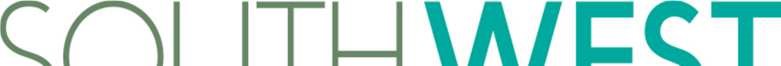 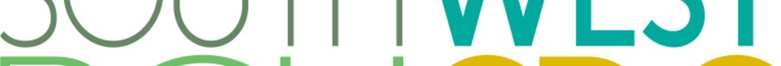 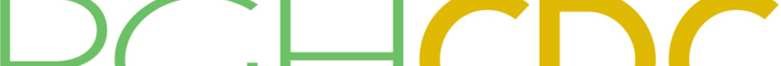 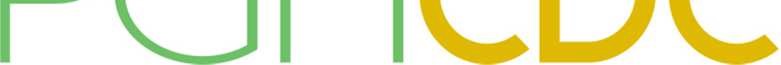 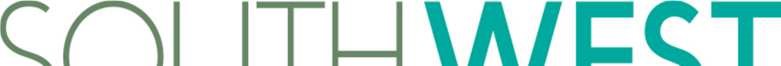 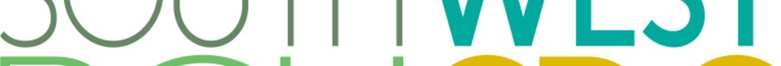 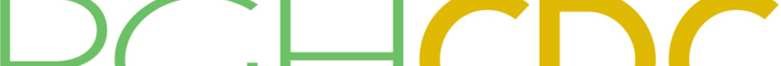 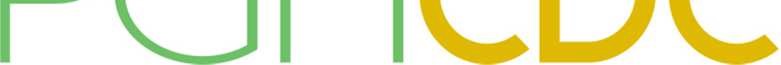 South West Pittsburgh CDC Board MeetingMarch 20, 2018 6:30 PM- 8:00 PMCall to order-  6:37 pm Roll call Debra Bailey E      Brack Barr E   James Carlson   *Vicki Crain     *     Mary Jo Deasy    EEricka Di Vito   *    Veronica Edwards  *Darrell Faulkner EDavid Fromm*Dennis Guy ResignedThaddeus Hoffman*Lori Beth Jones*Gregory Scott*Megan Winters* Board Member Meeting Minutes motion made to approve by Mr.Hoffman 2nd  Mr. Carlson; motion to approve amended minutes by Mr. Hoffman, 2nd by Ms. Jones, unanimous approvalGovernance Committee- Mr. Guy turned in resignation effective immediately; will be looking for a Treasurer as soon as possibleChairperson’s Report- Treasurer’s Report-bills paid $572.51; AllendaleAcres  $310.96; ACBBO funds remain same; need to draw down from account for bills paidHousing- on holdEnvironmental- application for green areas GreenwayAd-hoc staffing task force-  Thinking approximately 20 hours a week; need to talk to Councilwoman Smith to find out about funding possibilities for payroll (advertising $375 for Post Gazette ad); Non-profit Talent also a possibility for advertising; Ad Hoc Building Committee- 2 possible properties: McArtney St for $500/mo including utilities and internet, but limited handicap and bus service; 2500 Baldwick Rd.3 year lease with a kickout clause; including utilities; need to talk to Councilwoman to find out funding, David will type a proposal for her to review with a possibility of obtaining more space laterConflict of Interest Policy- Mr. Scott will follow up with theseBylaws- changes have been made via email communication and google doc edits by board members; additional language discussed during Board meeting; Motion to vote on bylaws made by Ms. Winters with suggested amendments; Mr. Fromm 2nd; unanimously approved;Motion to approve said dues collection resolution by Ms. Edwards; Ms. Jones 2nd; unanimously approved8.  	New Business- Ms. Jones mocked up a door hanger for community forums reminder with membership invitationMs. Jones obtained information for Nonprofit training at Bayer Center at RMU, offered to donate $250 membership fee to make SWPCDC members of Center which will provide four hours of board trainingMr. Hoffman made motion for approval for Ms. Jones to pay for membership; Ms. DiVito 2nd;9.	Neighborhood Announcements- Easter egg hunts around the district;Banksville Game night April 6 at 6:3010.	Ms. Edwards motioned to adjourn; Mr. Hoffman 2nd Next Board Meeting – 